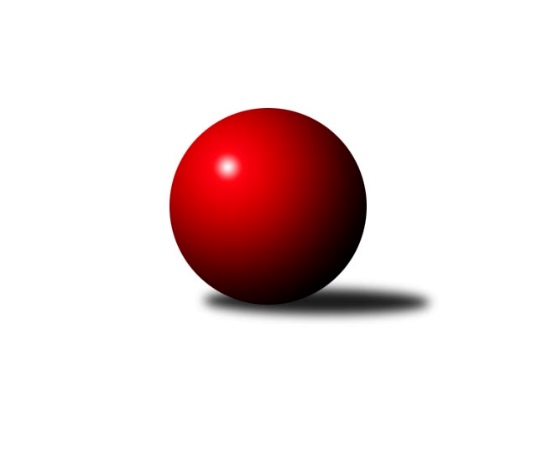 Č.5Ročník 2023/2024	26.5.2024 Meziokresní přebor ČB-ČK B 4 členné  2023/2024Statistika 5. kolaTabulka družstev:		družstvo	záp	výh	rem	proh	skore	sety	průměr	body	plné	dorážka	chyby	1.	TJ Spartak Trhové Sviny E	7	7	0	0	35.5 : 6.5 	(46.0 : 10.0)	1527	14	1072	455	40.3	2.	TJ Nová Ves B	7	3	1	3	21.5 : 20.5 	(26.5 : 29.5)	1454	7	1036	418	48	3.	Kuželky Borovany D	7	3	1	3	20.0 : 22.0 	(21.5 : 34.5)	1428	7	1040	387	60	4.	Kuželky Borovany E	7	0	0	7	7.0 : 35.0 	(18.0 : 38.0)	1304	0	969	335	79.1Tabulka doma:		družstvo	záp	výh	rem	proh	skore	sety	průměr	body	maximum	minimum	1.	TJ Spartak Trhové Sviny E	4	4	0	0	21.5 : 2.5 	(27.0 : 5.0)	1530	8	1617	1428	2.	Kuželky Borovany D	4	2	1	1	13.0 : 11.0 	(12.5 : 19.5)	1443	5	1465	1393	3.	TJ Nová Ves B	3	2	0	1	12.0 : 6.0 	(13.0 : 11.0)	1466	4	1513	1417	4.	Kuželky Borovany E	3	0	0	3	4.0 : 14.0 	(9.0 : 15.0)	1336	0	1392	1291Tabulka venku:		družstvo	záp	výh	rem	proh	skore	sety	průměr	body	maximum	minimum	1.	TJ Spartak Trhové Sviny E	3	3	0	0	14.0 : 4.0 	(19.0 : 5.0)	1526	6	1556	1461	2.	TJ Nová Ves B	4	1	1	2	9.5 : 14.5 	(13.5 : 18.5)	1448	3	1474	1397	3.	Kuželky Borovany D	3	1	0	2	7.0 : 11.0 	(9.0 : 15.0)	1391	2	1447	1307	4.	Kuželky Borovany E	4	0	0	4	3.0 : 21.0 	(9.0 : 23.0)	1310	0	1363	1229Tabulka podzimní části:		družstvo	záp	výh	rem	proh	skore	sety	průměr	body	doma	venku	1.	TJ Spartak Trhové Sviny E	7	7	0	0	35.5 : 6.5 	(46.0 : 10.0)	1527	14 	4 	0 	0 	3 	0 	0	2.	TJ Nová Ves B	7	3	1	3	21.5 : 20.5 	(26.5 : 29.5)	1454	7 	2 	0 	1 	1 	1 	2	3.	Kuželky Borovany D	7	3	1	3	20.0 : 22.0 	(21.5 : 34.5)	1428	7 	2 	1 	1 	1 	0 	2	4.	Kuželky Borovany E	7	0	0	7	7.0 : 35.0 	(18.0 : 38.0)	1304	0 	0 	0 	3 	0 	0 	4Tabulka jarní části:		družstvo	záp	výh	rem	proh	skore	sety	průměr	body	doma	venku	1.	TJ Spartak Trhové Sviny E	0	0	0	0	0.0 : 0.0 	(0.0 : 0.0)	0	0 	0 	0 	0 	0 	0 	0 	2.	Kuželky Borovany E	0	0	0	0	0.0 : 0.0 	(0.0 : 0.0)	0	0 	0 	0 	0 	0 	0 	0 	3.	TJ Nová Ves B	0	0	0	0	0.0 : 0.0 	(0.0 : 0.0)	0	0 	0 	0 	0 	0 	0 	0 	4.	Kuželky Borovany D	0	0	0	0	0.0 : 0.0 	(0.0 : 0.0)	0	0 	0 	0 	0 	0 	0 	0 Zisk bodů pro družstvo:		jméno hráče	družstvo	body	zápasy	v %	dílčí body	sety	v %	1.	Bohuslav Švepeš 	TJ Spartak Trhové Sviny E 	7	/	7	(100%)	14	/	14	(100%)	2.	Zbyněk Ilčík 	TJ Nová Ves B 	5.5	/	6	(92%)	10	/	12	(83%)	3.	Jiří Švepeš 	TJ Spartak Trhové Sviny E 	5	/	5	(100%)	10	/	10	(100%)	4.	Petra Aldorfová 	Kuželky Borovany D 	5	/	6	(83%)	7	/	12	(58%)	5.	Milan Churavý 	TJ Nová Ves B 	5	/	7	(71%)	8.5	/	14	(61%)	6.	Bohuslav Švepeš 	TJ Spartak Trhové Sviny E 	4.5	/	7	(64%)	11	/	14	(79%)	7.	Josef Svoboda 	TJ Spartak Trhové Sviny E 	3	/	3	(100%)	5	/	6	(83%)	8.	Josef Špulka 	Kuželky Borovany D 	3	/	5	(60%)	6	/	10	(60%)	9.	František Stodolovský 	Kuželky Borovany E 	3	/	7	(43%)	8	/	14	(57%)	10.	Josef Malík 	Kuželky Borovany E 	2	/	4	(50%)	4	/	8	(50%)	11.	Jiří Janoch 	Kuželky Borovany D 	2	/	4	(50%)	3.5	/	8	(44%)	12.	Karel Beleš 	Kuželky Borovany D 	2	/	5	(40%)	2	/	10	(20%)	13.	Vlastimil Kříha 	TJ Spartak Trhové Sviny E 	2	/	6	(33%)	6	/	12	(50%)	14.	Ladislav Staněk 	TJ Nová Ves B 	2	/	6	(33%)	5	/	12	(42%)	15.	Milan Bednář 	TJ Nová Ves B 	1	/	2	(50%)	3	/	4	(75%)	16.	Tomáš Novotný 	Kuželky Borovany D 	1	/	3	(33%)	1	/	6	(17%)	17.	Radek Soukup 	Kuželky Borovany D 	1	/	4	(25%)	2	/	8	(25%)	18.	Radomil Dvořák 	Kuželky Borovany E 	1	/	5	(20%)	2	/	10	(20%)	19.	Iva Soukupová 	Kuželky Borovany E 	1	/	6	(17%)	2	/	12	(17%)	20.	Vojtěch Bravenec 	Kuželky Borovany D 	0	/	1	(0%)	0	/	2	(0%)	21.	Milan Šimek 	Kuželky Borovany E 	0	/	2	(0%)	1	/	4	(25%)	22.	Vladimír Severin 	TJ Nová Ves B 	0	/	3	(0%)	0	/	6	(0%)	23.	Marie Dvořáková 	Kuželky Borovany E 	0	/	4	(0%)	1	/	8	(13%)	24.	František Vašíček 	TJ Nová Ves B 	0	/	4	(0%)	0	/	8	(0%)Průměry na kuželnách:		kuželna	průměr	plné	dorážka	chyby	výkon na hráče	1.	Trhové Sviny, 1-2	1457	1046	411	51.8	(364.3)	2.	Nová Ves u Č.B., 1-2	1445	1039	406	54.7	(361.5)	3.	Borovany, 1-2	1424	1024	400	57.6	(356.0)Nejlepší výkony na kuželnách:Trhové Sviny, 1-2TJ Spartak Trhové Sviny E	1551	2. kolo	Bohuslav Švepeš 	TJ Spartak Trhové Sviny E	414	2. koloTJ Spartak Trhové Sviny E	1524	1. kolo	Jiří Švepeš 	TJ Spartak Trhové Sviny E	412	1. koloKuželky Borovany D	1447	2. kolo	Bohuslav Švepeš 	TJ Spartak Trhové Sviny E	395	2. koloKuželky Borovany E	1307	1. kolo	Josef Svoboda 	TJ Spartak Trhové Sviny E	394	2. kolo		. kolo	Josef Špulka 	Kuželky Borovany D	388	2. kolo		. kolo	Bohuslav Švepeš 	TJ Spartak Trhové Sviny E	383	1. kolo		. kolo	Vlastimil Kříha 	TJ Spartak Trhové Sviny E	382	1. kolo		. kolo	Petra Aldorfová 	Kuželky Borovany D	369	2. kolo		. kolo	Karel Beleš 	Kuželky Borovany D	364	2. kolo		. kolo	Vlastimil Kříha 	TJ Spartak Trhové Sviny E	348	2. koloNová Ves u Č.B., 1-2TJ Spartak Trhové Sviny E	1556	3. kolo	Milan Bednář 	TJ Nová Ves B	427	5. koloTJ Nová Ves B	1513	5. kolo	Bohuslav Švepeš 	TJ Spartak Trhové Sviny E	420	3. koloTJ Nová Ves B	1469	4. kolo	Zbyněk Ilčík 	TJ Nová Ves B	419	3. koloKuželky Borovany D	1420	4. kolo	Milan Churavý 	TJ Nová Ves B	401	4. koloTJ Nová Ves B	1417	3. kolo	Zbyněk Ilčík 	TJ Nová Ves B	401	5. koloKuželky Borovany E	1300	5. kolo	Zbyněk Ilčík 	TJ Nová Ves B	400	4. kolo		. kolo	Vlastimil Kříha 	TJ Spartak Trhové Sviny E	399	3. kolo		. kolo	Ladislav Staněk 	TJ Nová Ves B	396	4. kolo		. kolo	Milan Churavý 	TJ Nová Ves B	389	3. kolo		. kolo	Petra Aldorfová 	Kuželky Borovany D	374	4. koloBorovany, 1-2TJ Spartak Trhové Sviny E	1531	4. kolo	Bohuslav Švepeš 	TJ Spartak Trhové Sviny E	430	4. koloKuželky Borovany D	1465	3. kolo	Josef Svoboda 	TJ Spartak Trhové Sviny E	423	4. koloTJ Spartak Trhové Sviny E	1461	5. kolo	Josef Malík 	Kuželky Borovany E	414	4. koloKuželky Borovany D	1458	1. kolo	Milan Churavý 	TJ Nová Ves B	407	1. koloTJ Nová Ves B	1457	1. kolo	Iva Soukupová 	Kuželky Borovany E	396	3. koloTJ Nová Ves B	1397	2. kolo	Josef Špulka 	Kuželky Borovany D	382	1. koloKuželky Borovany D	1393	5. kolo	Bohuslav Švepeš 	TJ Spartak Trhové Sviny E	380	5. koloKuželky Borovany E	1392	2. kolo	Zbyněk Ilčík 	TJ Nová Ves B	379	2. koloKuželky Borovany E	1363	3. kolo	Josef Malík 	Kuželky Borovany E	378	2. koloKuželky Borovany E	1324	4. kolo	Jiří Janoch 	Kuželky Borovany D	378	1. koloČetnost výsledků:	6.0 : 0.0	1x	5.0 : 1.0	4x	4.0 : 2.0	1x	2.0 : 4.0	2x	1.0 : 5.0	2x